Publicado en Madrid el 31/01/2024 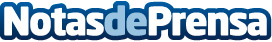 Adecco primer proveedor de RRHH de Global Green Employment, la plataforma de orientación, formación y empleo verde de IberdrolaThe Adecco Group, líder mundial en la gestión de recursos humanos, se ha adherido a la iniciativa de Iberdrola Global Green Employment, la mayor plataforma de orientación, formación y empleo verde, convirtiéndose en su primer proveedor de Recursos HumanosDatos de contacto:AdeccoAdecco+34914325630Nota de prensa publicada en: https://www.notasdeprensa.es/adecco-primer-proveedor-de-rrhh-de-global Categorias: Nacional Madrid Recursos humanos Sostenibilidad Formación profesional Bienestar http://www.notasdeprensa.es